Texas School for the Blind & Visually Impaired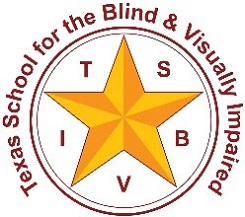 Outreach Programswww.tsbvi.edu | 512-454-8631 | 1100 W. 45th St. | Austin, TX 78756Cinco fases del tratamiento educativo utilizado en el aprendizaje activo basadas en extractos de Are You Blind? Por la Dra. Lilli NielsenPor Kate Moss (Hurst), Especialista en Educación, Alcance para Sordociegos de TexasPublicado originalmente en el boletín See / Hear Newsletter, edición de primavera de 2004 por TSBVI Outreach ProgramsResumen: Este artículo comparte información del libro de la Dra. Lilli Nielsen, Are You Blind? Se enfoca en cinco fases de enfoques educativos que los maestros deben usar al trabajar con niños si están usando un enfoque de teoría de aprendizaje activo.La Dra. Lilli Nielsen es autora de muchos libros que analizan la forma en que aprenden los niños con discapacidades visuales, especialmente aquellos con otras discapacidades. Durante un período de más de veinte años, ha desarrollado su enfoque para trabajar con estos niños que se llama Aprendizaje Activo. Este enfoque se basa en la noción de que todos los niños aprenden exclusivamente haciendo hasta la edad de desarrollo de aproximadamente tres años. Las acciones de examinar y experimentar con objetos utilizando sus cuerpos, es la base para el desarrollo de habilidades cognitivas, motoras, de resolución de problemas y sociales. Ella cree que nuestro papel para ayudar a los niños a aprender es crear entornos que se basen en las habilidades que el niño ya tiene, para alentarlo a usar su cuerpo y su mente para tareas de nivel superior. En su libro, ¿Está ciego? Ella analiza cinco fases del tratamiento educativo que los maestros deben usar al trabajar con niños. Este artículo examinará estas cinco fases y compartirá algunos de los aspectos más destacados de este libro.Es importante tener en cuenta que antes de comenzar a trabajar con cualquier niño, se necesita una evaluación exhaustiva de sus habilidades y desarrollo emocional, para que sepa por dónde empezar. Si comienza demasiado alto, probablemente frustrará al niño y si comienza demasiado bajo, corre el riesgo de perder el interés y la motivación del niño. El Dr. Nielsen ha desarrollado una herramienta de evaluación integral, el “Esquema funcional” (Nielsen, 2000), y un plan de estudios para ayudar a los maestros llamado Plan de estudios FIELA - 730 entornos (Nielsen, 1999).Fase I: Técnica de ofrendaNiños en este nivelLos niños en este nivel de desarrollo pueden parecer reacios a hacer mucho. A menudo son pasivos o participan en conductas autoestimuladoras. Su mundo existe en su mayor parte dentro de los confines de sus propios cuerpos. Rara vez buscan a otros para las interacciones sociales y pueden tener experiencias limitadas al interactuar con objetos y su entorno. Esto generalmente ocurre debido a discapacidades motoras o problemas de salud que dificultan el movimiento y / o discapacidades sensoriales que impiden que el niño se sienta atraído por las imágenes y los sonidos que motivan a un niño con un desarrollo típico.El papel del adultoEn esta etapa, Lilli recomienda utilizar la técnica de ofrenda con el niño. En primer lugar, el adulto deberá configurar un entorno, como una placa de resonancia con muchos objetos motivadores, para que el niño pueda entrar en contacto con ellos de manera incidental si realiza algún movimiento. El adulto también estará con el niño, ya sea sentado junto al niño o sosteniendo al niño en una posición sentada desde atrás si el niño confía lo suficiente en el adulto para este contacto cercano. De lo contrario, el adulto debe respetar la necesidad de distancia del niño y solo acercarse tan cerca como el niño se sienta cómodo en cualquier momento. Uno de sus objetivos en este nivel es que el niño permanezca en la misma habitación que él.El primer trabajo del adulto es simplemente ofrecer al niño juguetes y objetos colocando los objetos debajo de la mano del niño. El niño puede tocar o agarrar los objetos cuando y como le plazca. El adulto no habla con el niño mientras el niño explora el objeto a su manera. Si el niño deja caer o lanza el objeto, el adulto simplemente ofrece otro objeto. Al ofrecer los objetos, el adulto también debe observar y tomar nota de los objetos que el niño parece disfrutar y los que parece no gustarle. ¿Qué tiene el objeto que parece interesar al niño? ¿Cuáles son las acciones que realiza el niño sobre el objeto? ¿Cómo explora el niño el objeto y con qué acciones físicas (golpear, morder, lanzar, rodar, etc.)? ¿Qué angustia al niño y cómo muestra esa angustia? ¿Muestra el niño interés en ponerse en contacto con el adulto? ¿Cómo lo hace?Propósito de la técnica de oferta:Convencer al niño de que puede confiar en el adulto no tiene la intención de exigirle que haga nada en absoluto. La única exigencia de Lilli es que quiera jugar en la misma habitación que la niña.Observar las reacciones del niño.Para aprender sobre lo que le gusta y lo que no le gusta al niño.Para averiguar qué puede asustar más al niño.Para conocer la forma de contacto del niño, utilícelo para evaluar el nivel emocional del niño.Introducir una autoactividad sólida.Proporcionar al niño la base para una introducción exitosa a la fase II. Puntos que Lilli enfatiza en este nivel:No se acerque demasiado al niño demasiado rápido; acérquese un poco y observe su reacción.Muestre un interés activo y positivo en lo que sea que esté haciendo el niño.Algunos niños no iniciarán el juego hasta que se sientan seguros de que el adulto ha abandonado la habitación. Deje de jugar periódicamente durante un minuto o un minuto y medio y simplemente siéntese en silencio para ver cómo responde el niño. ¿Su comportamiento parece ser una invitación para que continúes tu actividad?Todo lo que haga el adulto debe hacerse como una "oferta". Si el niño intenta iniciar una actividad, no le dé mucha importancia; actúa como si lo hiciera todos los días.Fase II: Técnica de imitaciónNiños en este nivelLos niños en este nivel generalmente están algo más interesados ​​en cosas fuera de sus propios cuerpos, aunque todavía pueden mostrar retraimiento, especialmente con personas desconocidas o personas en las que no confían. Sus intereses también pueden tener un alcance muy limitado. Es posible que continúen mostrando muchas conductas autoestimuladoras, pero son más conscientes de los demás y pueden verse tentados a interactuar con personas de confianza. Por lo general, no inician muchas interacciones o tienen formas limitadas de establecer contacto con los demás. Son capaces de jugar más con objetos, pero su juego con los demás es más un juego paralelo que un juego interactivo. También pueden tener solo unas pocas acciones que realizan sobre objetos y tener solo una participación limitada en las actividades. En este punto, el niño puede parecer inseguro de sí mismo en muchas de sus acciones.El papel del adultoEn este nivel, el adulto continúa configurando el entorno con objetos y actividades que son muy motivadores para el niño. Por ejemplo, si al niño le gusta un objeto que vibra, el adulto intentará encontrar muchos objetos diferentes que vibren de diferentes maneras. Si al niño le gusta en particular cierto color o textura, el adulto encuentra cosas que parecen ampliar la experiencia del niño con otros objetos que comparten esa cualidad. A un niño que conocemos le gustaba golpear y jugar con moldes para pasteles de aluminio desechables. La cualidad de estos objetos que parecía ser de mayor interés para él era el sonido que producían y que podían doblarse para cambiar de forma. También le habría gustado que fueran ligeros, brillantes y frescos al tacto. Otras cosas que se le podrían ofrecer incluyen: muchos tamaños y tipos de recipientes de metal, como moldes para pasteles individuales, tostador de pavo, bote de galleta de hojalata, lata de café de metal; hojas de papel de aluminio brillante; batidores de alambre; resortes de metal; cucharas de metal; rodamientos de bolas de metal o bolas de mediación chinas; y otros materiales brillantes y / o flexibles.En esta fase, el adulto comienza imitando las acciones del niño sobre los objetos. Por esta razón, es una buena idea tener varios números de un objeto. Si el niño golpea el objeto, también lo hace el adulto; simplemente jugando junto al niño al mismo nivel. Después de un tiempo, el adulto puede introducir una nueva acción con el objeto y ver si el niño lo imita. Si el niño lo hace, ¡genial! Si no es así, el adulto debe volver a imitar la acción del niño nuevamente. Esta es una especie de conversación, un juego de turnos. "Tú me muestras algo, te presto atención y te copio. Ahora les muestro algo. Tal vez me prestes atención y me copies. Ahora es tu turno de nuevo ".El propósito de imitarPara aumentar el interés del niño en las actividades cercanas.Incrementar la capacidad del niño para tomar iniciativas.Para aumentar la fe del niño en sí mismo.Introducir actividades y movimientos aún no realizados por el niño.Los puntos que enfatiza Lilli en este nivel son:La imitación se realiza principalmente a través de modalidades sensoriales auditivas y táctiles.Si el niño lanza un objeto, ¡no lo corrija! Recoge el objeto, repite tu juego y luego colócalo delante del niño. Es mejor tener dos de cada objeto: uno para niños y otro para adultos.El adulto debe comenzar imitando al niño, luego agregar algunos juegos más constructivos (p. Ej., Juntar materiales entre sí) brevemente antes de regresar a la acción que comenzó el niño.Un aumento en el llanto o los gritos en un niño que estaba haciendo ese comportamiento antes debe leerse como una “llamada de atención” positiva por parte del adulto.Su objetivo es darle al niño la oportunidad de descubrir que estar con el adulto es "agradable y emocionante, y puede incluir nuevas experiencias auditivas y táctiles".También desea que el niño tenga la oportunidad de "descubrir que puede tomar iniciativas y que hacerlo conduce a la capacidad de dominar algo en su entorno".Aprende que tiene más acciones para contribuir a la interacción. Esto le proporciona una creciente identidad propia y capacidad para iniciar interacciones con otras personas.Fase III: técnica de interacciónNiños en este nivelLos niños de este nivel están comenzando a interesarse en tipos de juegos más interactivos (Lilli los llama juegos de “tú para mí y yo para ti”). Por ejemplo, es posible que tenga un tazón con canicas a las que ambos se aferren y se turnen para empujarlo y tirarlo de un lado a otro entre ustedes. Quieres ver al niño intentando dar un giro. Es posible que el niño no inicie necesariamente estos juegos al principio en este nivel, pero puede interactuar más fácilmente con los demás. Es posible que, a veces, quiera tomarse un tiempo para su propia exploración de un objeto, pero volverá con el adulto para compartir su interés después de un tiempo. Este es el niño que está interesado en su entorno y las acciones de los demás y, por lo tanto, está listo para comenzar a aprender que puede ayudar a los demás. Este es un niño que también puede necesitar apoyo para hacer la transición de una actividad divertida e interactiva a una nueva actividad sin el adulto. Algunos niños en este nivel pueden quejarse cuando una interacción llega a su fin. Es como si el niño dijera: "Quiero que te quedes" y señala una identidad propia emergente. El niño comienza cada vez más a intentar establecer contacto con los demás a medida que avanza en este nivel.El papel del adultoEl adulto configura situaciones y entornos que favorecerán los juegos interactivos. Es importante que el adulto tenga paciencia y espere a que el niño haga su turno sin intentar persuadirlo de que actúe. Simplemente, quédate quieto y en silencio. Si el niño está tratando de completar una habilidad motora que aún no ha dominado pero que coincide con su desarrollo motor, el adulto puede decir: "Tú puedes ayudarme". Si el niño va a usar sus manos, el adulto debe brindarle todas las oportunidades para que el niño se familiarice con la actividad y participe, y que complete el momento en el que quiera hacerlo. Si el niño no usa sus manos, el adulto puede modelar la actividad tan cerca de las manos del niño como el niño lo permita. Esto permite que el niño tenga el control de sus manos y pueda retirarlas cuando necesite un descanso. Lilli también nos advierte que dejemos de jugar con el niño mientras el juego aún es agradable. Si dura más de lo que el niño disfruta, es posible que el niño no esté dispuesto a seguir interactuando con nosotros. Otro punto que hace Lilli es que el adulto le da "regalos" al niño. Di "Pongo leche en tu taza" en lugar de "Hay leche en tu taza". Toda la noción de "lo tuyo versus lo mío" ayuda a promover la identidad propia del niño. Use una frase como, "Tus juguetes están en tu estante y mis juguetes están en mi estante". El adulto también prepara al niño cuando es casi el momento de que la interacción llegue a su fin para que el niño no vea que el adulto lo rechaza.Propósito:Ayudar al niño a aprender la dependencia sólida de una o varias personas.Ayudar al niño a iniciar interacciones.Mejorar el desarrollo de la identidad propia del niño.Dar al niño la base para el desarrollo social.Puntos que Lilli enfatiza en este nivel:Concéntrate en los juegos de "tú para mí y yo para ti".Si el niño se interesa en algo que quiere explorar por su cuenta, debe respetarlo. Espere pacientemente a que un niño ciego use sus dedos para "mirar" el objeto.Es importante esperar siempre a que el niño inicie su parte del juego.Complete una acción que puede ser demasiado compleja para el niño, pero al mismo tiempo dígale que puede "ayudar" con la acción.Muévete a paso lento. Sepa cuándo el niño "tiene suficiente que considerar por un tiempo".Antes de llegar al final de la actividad, dígale al niño que se va a ir y que va a realizar una nueva actividad. Puede seguir jugando solo si así lo desea.Si el niño comienza a decir “más” o “otra vez”, nombra a los adultos o busca la atención de un adulto, está listo para la Fase IV mientras continúa con las Fases I-III.Fase IV: Técnica de compartir el trabajoNiños en este nivelEl propósito de utilizar las técnicas de las fases I, II y III se centra en el desarrollo emocional del niño. Se realiza mediante el establecimiento de "un intercambio y equilibrio entre períodos de interacción y autoactividad sana, entre dependencia e independencia". En la siguiente fase, el niño está en un lugar en el que está listo para aprender que actuar e interactuar con los demás no significa que tenga que hacer todo o hacerlo a la perfección. El niño muestra confianza al realizar algunas acciones o actividades. Tiene una comprensión inicial del tiempo y una secuencia de eventos. Puede parecer amenazado cuando las actividades familiares se modifican ligeramente.El papel del adultoEstablezca entornos y actividades que le den al niño tareas para hacer que se basen en las cosas que el niño ha tenido éxito en hacer. Al principio, las tareas se pueden completar en unos pocos segundos hasta unos minutos sin tener en cuenta qué tan perfectamente el niño puede completarlas. El adulto debe informarle al niño qué parte de las tareas completará y qué parte completará el adulto. Si el niño se muestra reacio a realizar la tarea después de que se le haya pedido varias veces, el adulto puede sugerir que la hagan juntos. El adulto debe asegurarse de darle al niño suficiente tiempo para completar la tarea, pero si aún no lo hace, considere si la tarea es demasiado difícil. En tareas complejas, el adulto puede necesitar usar varias técnicas (por ejemplo, ofrenda, imitación, etc.) para diferentes partes. Hágale saber al niño cuánto durará la tarea y qué seguirá. Aquí es cuando puede comenzar a enseñar conceptos de tiempo como ayer, hoy, mañana, ahora y el próximo. Es importante tener un horario establecido.Propósito:Incrementar la experiencia de éxito del niño.Involucrar al niño en nuevas relaciones sociales.Incrementar el interés del niño por adquirir nuevas habilidades.Puntos que Lilli enfatiza en este nivel:Ayude al niño a aprender que ser el que hace algo no significa necesariamente que uno tiene que hacerlo todo o hacerlo a la perfección.Las habilidades con las que el niño ha tenido éxito en fases anteriores forman la base para decidir qué actividades se pueden utilizar para la técnica de compartir el trabajo.Mantenga las tareas breves (unos pocos segundos o minutos) inicialmente, acepte todo lo que haga el niño como correcto.Explique cada vez qué partes de la actividad realizará el adulto y qué hará el niño.Dé suficiente tiempo para que el niño inicie la tarea y espere en silencio y con calma; sea neutral.Hágale saber al niño cuánto tiempo se supone que debe durar la actividad.Trate de mantener el entorno igual o solo haga cambios graduales.Antes de pasar a actividades más complicadas y duraderas, se debe considerar cuidadosamente la elección de la técnica para cada parte de la actividad.Fase V: Técnica de consecuenciaNiños en este nivelAntes de utilizar técnicas de este nivel, el niño debe tener una edad emocional de dos años. Aquí es cuando el niño está listo para aprender que sus propias acciones tienen consecuencias. El niño debe mostrar cierta confianza en lo que puede hacer y sentirse seguro al interactuar con los demás en general. Puede que al principio todavía tenga algunas dificultades para manejar los cambios, pero comienza a mostrar más habilidades de afrontamiento en este nivel.El papel del adultoEl adulto necesita modelar cómo funcionan las consecuencias para el niño a través de una discusión sobre las acciones del adulto. Con esto me refiero a cosas como decir: "Tengo que dejar de jugar y cocinar la cena, o no tendrás nada para comer". O, “Necesito pedirle que espere; Necesito encontrar una camisa limpia para ti ". Luego, después de un tiempo, el adulto comienza a crear situaciones en las que el niño puede experimentar las consecuencias de sus acciones. Por ejemplo, "Si quieres que sirva más leche, debes poner tu vaso sobre la mesa". El adulto puede aceptar una respuesta menos que perfecta del niño y puede necesitar ofrecer aliento ya sea a través de pautas o ejemplos. Por ejemplo, "Mira, puedes poner tu vaso aquí". El niño comienza a comprender la toma de decisiones.Propósito:Ayudar al niño a soportar la satisfacción de las demandas.Ayudar al niño a soportar los cambios en la vida.Ayudar al niño a sentirse seguro de sí mismo, que es fundamental para la capacidad de tomar decisiones sobre su propia vida.Establecer las bases del sentido de responsabilidad.Puntos que Lilli enfatiza en este nivel:Cuando el niño se siente seguro y confiado al realizar diferentes actividades y ha recibido información sobre las consecuencias involucradas en las actividades, debería ser posible dejar que el niño experimente las consecuencias. PERO solo a través de actividades que el niño puede realizar.A medida que el niño puede satisfacer más y más solicitudes, puede exigir más atención; no lo elogie demasiado, sino que actúe como si fuera lo más natural del mundo que pueda hacer algo.